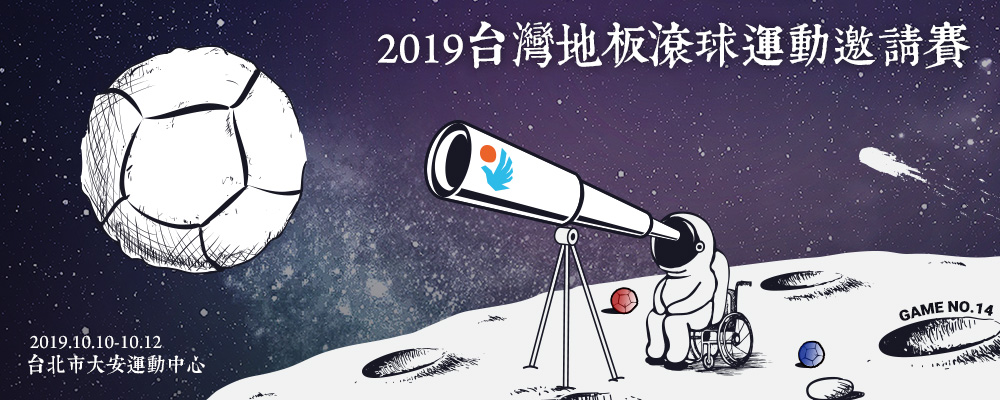 單位/個人：                                          請確認下列資料：☐  單位報名總表☐  個人賽 ___ 人☐  BC3雙人賽 ___ 隊☐  BC4雙人賽 ___ 隊☐  BC5雙人賽 ___ 隊☐  BC1/BC2團體賽 ___ 隊☐  新秀組 ___ 人☐  選手檢附資料 ___ 份☐  報名費 ___ 人，總計 _________ 元☐  住宿費 ___ 人，總計 _________ 元報名表表格如不敷使用，請自行增加表格如不敷使用，請自行增加表格如不敷使用，請自行增加表格如不敷使用，請自行增加表格如不敷使用，請自行增加報名聯絡人CONTACT姓名：林恬、賴志偉      電話：02-25239240  /  0919-264-261地址：104台北市中山區南京東路二段20號9樓網址：http://www.bocciataiwan.org/   E-mail：bocciataiwan@gmail.com Line：＠bocciataiwan單位/個人基本資料單位/個人基本資料單位/個人基本資料單位/個人基本資料單位名稱單位網址連結單位地址聯絡人職稱電話手機Line ID*請加入聯盟Line官方帳號，Line：＠bocciataiwan*請加入聯盟Line官方帳號，Line：＠bocciataiwan*請加入聯盟Line官方帳號，Line：＠bocciataiwane-mail領隊姓名教練姓名需求統計需求統計用餐需求葷         個 / 素         個 （其中選手、運動助理員、1位領隊、1位教練由主辦單位提供，其餘加訂便當由單位於報到時付款）住宿需求☐ 無 ☐ 有， 含陪同者：男         人 / 女         人交通需求☐ 無，自行開車往返住宿地點及比賽會場☐ 有，需搭乘大會安排之交通接駁車往返住宿地點及比賽會場    電動輪椅       人 / 手動輪椅       人 / 一般座位       人其他需求【個人賽】參賽選手名單【個人賽】參賽選手名單【個人賽】參賽選手名單【個人賽】參賽選手名單【個人賽】參賽選手名單【個人賽】參賽選手名單競賽組別姓名性別身分證字號出生年月日檢附資料☐ BC1☐ BC2 ☐ BC3☐ BC4☐ BC5☐☐ BC1☐ BC2 ☐ BC3☐ BC4☐ BC5☐☐ BC1☐ BC2 ☐ BC3☐ BC4☐ BC5☐☐ BC1☐ BC2 ☐ BC3☐ BC4☐ BC5☐☐ BC1☐ BC2 ☐ BC3☐ BC4☐ BC5☐【BC3雙人賽】參賽選手名單【BC3雙人賽】參賽選手名單【BC3雙人賽】參賽選手名單【BC3雙人賽】參賽選手名單【BC3雙人賽】參賽選手名單【BC3雙人賽】參賽選手名單 【團隊名稱】__________________________________________________________ 【團隊名稱】__________________________________________________________ 【團隊名稱】__________________________________________________________ 【團隊名稱】__________________________________________________________ 【團隊名稱】__________________________________________________________ 【團隊名稱】__________________________________________________________姓名姓名性別身分證字號出生年月日備註選手運動助理員選手運動助理員選手運動助理員【BC4雙人賽】參賽選手名單【BC4雙人賽】參賽選手名單【BC4雙人賽】參賽選手名單【BC4雙人賽】參賽選手名單【BC4雙人賽】參賽選手名單 【團隊名稱】__________________________________________________________ 【團隊名稱】__________________________________________________________ 【團隊名稱】__________________________________________________________ 【團隊名稱】__________________________________________________________ 【團隊名稱】__________________________________________________________姓名性別身分證字號出生年月日備註【BC5雙人賽】參賽選手名單【BC5雙人賽】參賽選手名單【BC5雙人賽】參賽選手名單【BC5雙人賽】參賽選手名單【BC5雙人賽】參賽選手名單 【團隊名稱】__________________________________________________________ 【團隊名稱】__________________________________________________________ 【團隊名稱】__________________________________________________________ 【團隊名稱】__________________________________________________________ 【團隊名稱】__________________________________________________________姓名性別身分證字號出生年月日備註【BC1/BC2團體賽】參賽選手名單【BC1/BC2團體賽】參賽選手名單【BC1/BC2團體賽】參賽選手名單【BC1/BC2團體賽】參賽選手名單【BC1/BC2團體賽】參賽選手名單【BC1/BC2團體賽】參賽選手名單  【團隊名稱】__________________________________________________________  【團隊名稱】__________________________________________________________  【團隊名稱】__________________________________________________________  【團隊名稱】__________________________________________________________  【團隊名稱】__________________________________________________________  【團隊名稱】__________________________________________________________選手級別姓名性別身分證字號出生年月日備註☐ BC1☐ BC2☐ BC1☐ BC2☐ BC1☐ BC2☐ BC1☐ BC2☐ BC1☐ BC2運動助理員【新秀組】參賽選手名單【新秀組】參賽選手名單【新秀組】參賽選手名單【新秀組】參賽選手名單【新秀組】參賽選手名單【新秀組】參賽選手名單競賽組別姓名性別身分證字號出生年月日檢附資料☐投擲組☐軌道組☐☐投擲組☐軌道組☐同意書報名參加2019台灣地板滾球運動邀請賽之單位及選手，視為同意遵守主辦單位相關規定，並同意比賽期間所進行之拍攝、攝影等所有肖像權歸屬於主辦單位，得無償於非營利範圍內使用。                                 單位代表簽章：                                                              中華民國          年        月        日